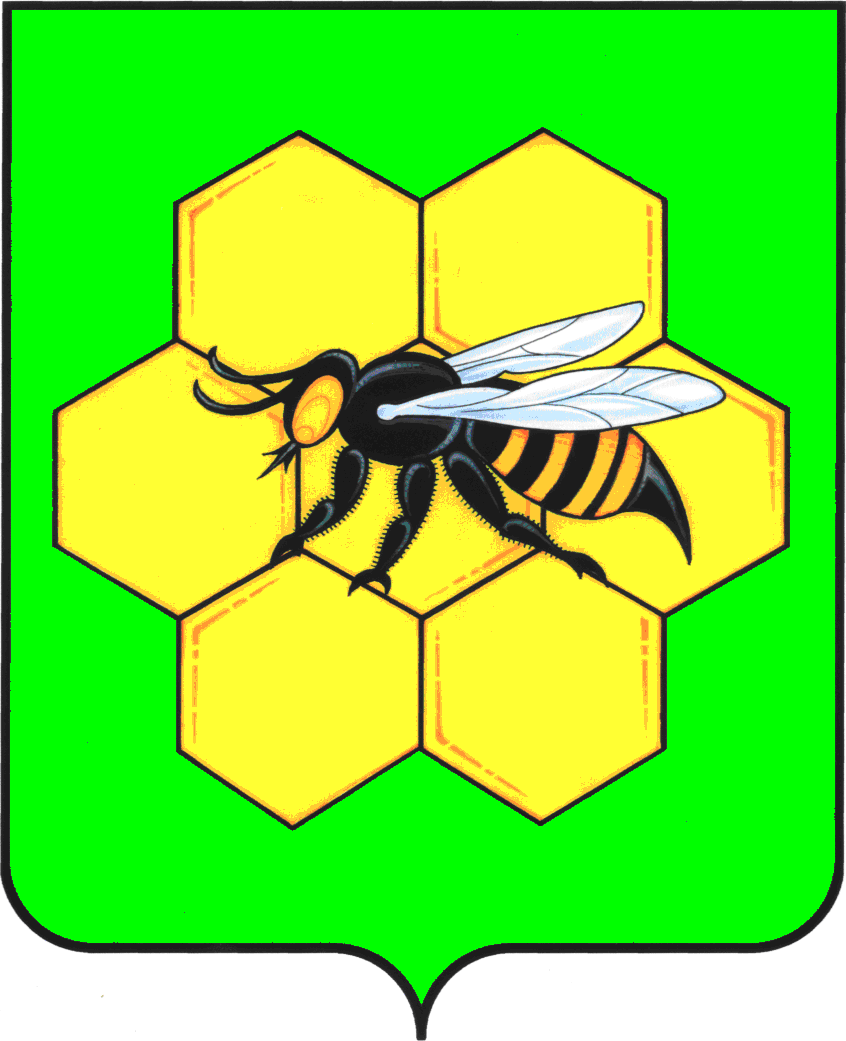 СОБРАНИЕ ПРЕДСТАВИТЕЛЕЙМУНИЦИПАЛЬНОГО РАЙОНА ПЕСТРАВСКИЙСАМАРСКОЙ  ОБЛАСТИ
Р Е Ш Е Н И Е  № 74от «  30  » сентября 2016 г.О предварительном одобрении проекта изменений и дополнений в Уставмуниципального района Пестравский Самарской областии вынесении проекта на публичные слушанияВ соответствии со статьями  28, 44 Федерального закона от 06.10.2003г. №131-ФЗ «Об общих принципах организации местного самоуправления в Российской Федерации», Собрание представителей муниципального района Пестравский Самарской областиР Е Ш И Л О:1. Предварительно одобрить проект решения Собрания представителей муниципального района Пестравский Самарской области «О внесении изменений и дополнений в Устав муниципального района Пестравский Самарской области» (приложение 1 к настоящему решению).2. Вынести проект изменений и дополнений в Устав муниципального района Пестравский Самарской области на публичные слушания.3. Провести на территории муниципального района Пестравский Самарской области публичные слушания по проекту внесения изменений и дополнений в Устав муниципального района Пестравский Самарской области в соответствии с Порядком организации и проведения публичных слушаний на территории Пестравского района, утвержденным постановлением Собрания представителей Пестравского района Самарской области от 07.11.2005г. №28 (в редакции решения Собрания представителей муниципального района Пестравский от 05.09.2011г. №97).4. Срок проведения публичных слушаний составляет 10 (десять) дней с 17 октября 2016 года по 26 октября 2016 года.5. Органом, уполномоченным на организацию и проведение публичных слушаний в соответствии с настоящим решением, является Собрание представителей муниципального района Пестравский Самарской области.6. Место проведения публичных слушаний (место ведения протокола публичных слушаний) – 446160, Самарская область, Пестравский район, село Пестравка, ул. Крайнюковская, д. 86.7. Назначить лицом, ответственным за ведение протокола публичных слушаний и протокола мероприятия по информированию жителей муниципального района Пестравский по вопросу публичных слушаний, ведущего специалиста Собрания представителей муниципального района Пестравский Самарской области К.А.Соколова.8. Мероприятие по информированию жителей муниципального района Пестравский по вопросу публичных слушаний состоится 24 октября 2016 года  в 10.00 по адресу: 446160, Самарская область, Пестравский район, село Пестравка, ул. Крайнюковская, д. 84.9. Принятие замечаний и предложений по вопросам публичных слушаний, поступивших от жителей муниципального района Пестравский и иных заинтересованных лиц, осуществляется по адресу, указанному в пункте 6 настоящего решения, в рабочие дни с 08 часов до 17 часов. Письменные замечания и предложения подлежат приобщению к протоколу публичных слушаний.10. Прием замечаний и предложений по вопросу публичных слушаний оканчивается 26 октября 2016 года.  11. Направить настоящее решение, проект решения Собрания представителей муниципального района Пестравский Самарской области «О внесении изменений и дополнений в Устав муниципального района Пестравский Самарской области» для официального опубликования.12. Настоящее решение вступает в силу по истечении 10 (десяти) дней со дня его официального опубликования.Глава муниципального района Пестравский Самарской области                                                                           А.П. ЛюбаевПредседатель Собрания представителей муниципального района Пестравский Самарской области                                                                       А.А. МаксаковПриложение 1к решению Собрания представителеймуниципального района ПестравскийСамарской области№ 74      от « 30  »  сентября  2016г.	ПроектСОБРАНИЕ ПРЕДСТАВИТЕЛЕЙМУНИЦИПАЛЬНОГО РАЙОНА ПЕСТРАВСКИЙСАМАРСКОЙ  ОБЛАСТИПЯТОГО СОЗЫВА
Р Е Ш Е Н И Е  № __от «     » ____2016 г.О внесении изменений и дополнений в Устав муниципального района Пестравский Самарской областиВ целях приведения Устава муниципального района Пестравский в соответствие с Федеральным законом от 22.10.2014 N 315-ФЗ  "О внесении изменений в Федеральный закон "Об объектах культурного наследия (памятниках истории и культуры) народов Российской Федерации" и отдельные законодательные акты Российской Федерации", Федеральным законом от 29.12.2014 N 458-ФЗ"О внесении изменений в Федеральный закон "Об отходах производства и потребления", отдельные законодательные акты Российской Федерации и признании утратившими силу отдельных законодательных актов (положений законодательных актов) Российской Федерации", Федеральным законом от 02.06.2016 N 171-ФЗ "О внесении изменений в статью 36 Федерального закона "Об общих принципах организации местного самоуправления в Российской Федерации", Федеральным законом  от 23.06.2016 N 197-ФЗ "О внесении изменений в статью 26.3 Федерального закона "Об общих принципах организации законодательных (представительных) и исполнительных органов государственной власти субъектов Российской Федерации" и Федеральный закон "Об общих принципах организации местного самоуправления в Российской Федерации", с учетом заключения о результатах публичных слушаний по проекту изменений и дополнений в Устав муниципального района Пестравский Самарской области от «    »_________2016 года, Собрание представителей муниципального района Пестравский Самарской области Р Е Ш И Л О:Принять следующие изменения и дополнения в Устав муниципального района Пестравский Самарской области:1.1.в статье 7 Устава:         - пункт 16 изложить в следующей редакции: "16) участие в организации деятельности по сбору (в том числе раздельному сбору), транспортированию, обработке, утилизации, обезвреживанию, захоронению твердых коммунальных отходов на территории муниципального района Пестравский;";- дополнить пунктом 24.1 следующего содержания:"24.1. сохранение, использование и популяризация объектов культурного наследия (памятников истории и культуры), находящихся в собственности муниципального района, охрана объектов культурного наследия (памятников истории и культуры) местного (муниципального) значения, расположенных на территории муниципального района;";1.2. пункт 1 статьи 8 Устава дополнить подпунктом 12 следующего содержания:«12. осуществление мероприятий в сфере профилактики правонарушений, предусмотренных Федеральным законом "Об основах системы профилактики правонарушений в Российской Федерации"»; 1.3. пункт 3 статьи 37.1. Устава дополнить третьим и четвертым абзацами следующего содержания:"Кандидатом на должность Главы муниципального района может быть зарегистрирован гражданин, который на день проведения конкурса не имеет в соответствии с Федеральным законом от 12 июня 2002 года N 67-ФЗ "Об основных гарантиях избирательных прав и права на участие в референдуме граждан Российской Федерации" ограничений пассивного избирательного права для избрания выборным должностным лицом местного самоуправления.Собранию представителей муниципального района для проведения голосования по кандидатурам на должность Главы муниципального района представляется не менее двух зарегистрированных конкурсной комиссией кандидатов.".2. Поручить Главе муниципального района Пестравский Самарской области направить изменения и дополнения в Устав муниципального района Пестравский Самарской области на государственную регистрацию в течение 15 (пятнадцати) дней со дня принятия настоящего решения.3. После государственной регистрации изменений и дополнений в Устав муниципального района Пестравский Самарской области осуществить их официальное опубликование.4. Настоящее Решение вступает в силу по истечении 10 (десяти) дней со дня его официального опубликования. Глава муниципального района Пестравский Самарской области                                                                             А.П. ЛюбаевПредседатель Собрания представителей муниципального района Пестравский Самарской области                                                                       А.А. Максаков